Emerging Technologies	Course No. 10040	Credit: 1.0Pathways and CIP Codes: Web & Digital Communications (11.1004)Course Description: Application Level: Coursework should represent objectives reflective of the locally adopted process. Those listed below are example/foundational only.Directions: The following competencies are required for full approval of this course. Check the appropriate number to indicate the level of competency reached for learner evaluation.RATING SCALE:4.	Exemplary Achievement: Student possesses outstanding knowledge, skills or professional attitude.3.	Proficient Achievement: Student demonstrates good knowledge, skills or professional attitude. Requires limited supervision.2.	Limited Achievement: Student demonstrates fragmented knowledge, skills or professional attitude. Requires close supervision.1.	Inadequate Achievement: Student lacks knowledge, skills or professional attitude.0.	No Instruction/Training: Student has not received instruction or training in this area.Benchmark 1: CompetenciesI certify that the student has received training in the areas indicated.Instructor Signature: 	For more information, contact:CTE Pathways Help Desk(785) 296-4908pathwayshelpdesk@ksde.org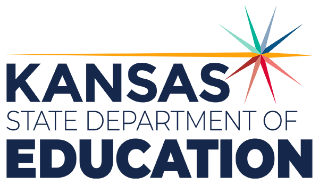 900 S.W. Jackson Street, Suite 102Topeka, Kansas 66612-1212https://www.ksde.orgThe Kansas State Department of Education does not discriminate on the basis of race, color, national origin, sex, disability or age in its programs and activities and provides equal access to any group officially affiliated with the Boy Scouts of America and other designated youth groups. The following person has been designated to handle inquiries regarding the nondiscrimination policies:	KSDE General Counsel, Office of General Counsel, KSDE, Landon State Office Building, 900 S.W. Jackson, Suite 102, Topeka, KS 66612, (785) 296-3201. Student name: Graduation Date:#DESCRIPTIONRATING1.1Demonstrate the research skills necessary to identify and evaluate emerging technologies1.2Seek and identify sources of information on new technology.1.3Identify solutions and problems that go beyond the expected and obvious.1.4Identify sciences and technology areas most impacted and with most potential to utilize the new technologies.1.5Be able to explain why it is important for STEM professionals to keep abreast of evolving technologies.1.6Be able to discuss the advantages, disadvantages, and prospects of current emerging technologies.1.7Discuss in depth a chosen emerging technology, based on independent research.1.8Explain the change process.1.9Develop a plan for anticipating change.1.10Address each of the following areas to varying degrees based on available information:  anticipated employment,  drivers & constraints, size & location of market, connection(s) to existing technologies, ability & ease of replication, physical & capital costs, industry & education partnerships to be leveraged, national best practices, illustrate qualifications  & recommendations, aims & approaches for the Technological innovation, Innovation system modeling, Technology monitoring, forecasting & assessment, Trend analysis methods & scenarios, Impact assessment, Risk analysis, Action (policy) analysis, Technology road mapping,  and Communication & implementation of innovation forecasts.